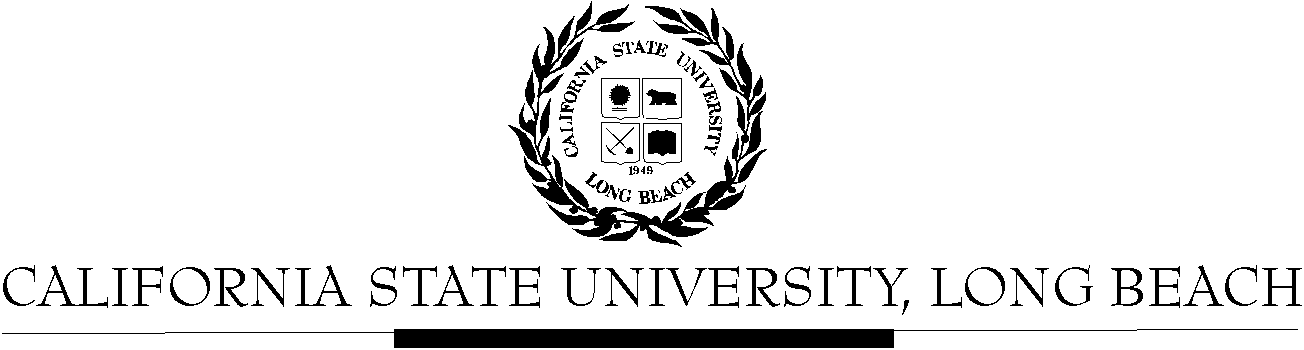 General Education Governing Committee AgendaOctober 25, 2021 via Zoom2:00pm – 4:00pm Zoom Information posted in GEGC Beachboard & in the emailPlease notify a member of the GEGC Executive Committee (Florence.Newberger@csulb.edu Chair, Rich Haesly Rich.Haesly@csulb.edu Vice-Chair, Lily House Peters Lily.HousePeters@csulb.edu (Secretary), Danny.Paskin@csulb.edu GE Coordinator, Annel Estrada Annel.Estrada@csulb.edu ), if you are unable to attend.Members in Attendance:Call to Order Approval of Agenda – posted in BeachboardApproval of Minutes – October 11, 2021 - posted in Beachboard Review of Tabled Courses – revisions posted in AY 2021-2022 – Course Proposals – Tabled CoursesPHIL 130 Puzzles and Paradoxes – Requesting A3 CECS 427 Dynamic Networks – Requesting UD-DNew Courses – posted in AY 2021-2022 - Course Proposals – New CoursesLING 210 Acquiring Academic and Technical Vocabulary – Requesting ECHLS 411 Archival Quest: Reclaiming Latinx Rhetorics – Requesting UD-CGEOL 303 Costal Systems and Human Impacts – Requesting UD-BCOMM 307 Measurement in Communication Research – Requesting UD-BCDFS 405 A Practical Approach to Social Science Research – Requesting UD-BHDEV 306 Immigrant Youth in Long Beach – Requesting UD-DHDEV 303 Interdisciplinary Approaches to Health Disparities – Requesting both UD-D and UD-BAdjournment